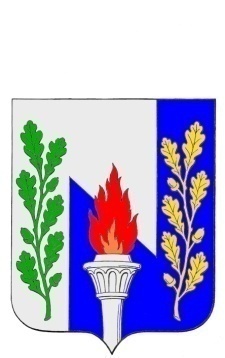 Тульская областьМуниципальное образование рабочий поселок ПервомайскийЩекинского районаСОБРАНИЕ ДЕПУТАТОВРЕШЕНИЕот  13 ноября 2018 года                                               № 73-368Об отклонении проекта внесения изменений в Генеральный план МО р.п. Первомайский Щекинского района, утвержденный решением Собрания депутатов МО р.п. Первомайский Щекинского района от 31.03.2017 № 43-165 и Правилаземлепользования и застройки муниципального образования р.п. Первомайский Щекинского района, утвержденные решением Собрания депутатов МО р.п. Первомайский Щёкинского района от 31.03.2017 № 43-166Руководствуясь Градостроительным кодексом Российской Федерации,Федеральным законом от 6 октября 2003 года № 131-ФЗ «Об общих принципах организации местного самоуправления в Российской Федерации»,на основании статьи 27 Устава МО р.п. Первомайский Щекинского района, заключения о результатах публичных слушаний по обсуждению вопроса: «О внесении изменений в Генеральный план МО р.п. Первомайский, утвержденный решением Собрания депутатов МО р.п. Первомайский Щекинского района от 31.03.2017 № 43-165 и Правила землепользования и застройки МО р.п. Первомайский Щекинского района, утвержденные решением Собрания депутатов МО р.п. Первомайский Щекинского района от 31.03.2017 № 43-166» от 30.10.2018, протокола публичных слушаний по внесению изменений в Генеральный план и Правила землепользования и застройки муниципального образования рабочий поселок Первомайский Щекинского района от 30.10.2018Собрание депутатов МО р.п. Первомайский Щекинского района РЕШИЛО:1. Отклонить проект о внесении изменений в Генеральный план МО р.п. Первомайский Щекинского района, утвержденный решением Собрания депутатов МО р.п. Первомайский Щекинского района от 31.03.2017 № 43-165 и Правила землепользования и застройки МО р.п. Первомайский Щекинского района, утвержденные решением Собрания депутатов МО р.п. Первомайский Щекинского района от 31.03.2017 № 43-166в части предполагаемого строительства линии электроснабжения 6 кВ от РУ-6 кВ ТП-125 по адресу: Тульская область, Щекинский район, МО р.п. Первомайский, р.п. Первомайский, от ул. Комсомольской до ул. Зеленая и в границах земельного участка с кадастровым № 71:22:030302:295.2. Контроль за исполнением настоящего решения возложить на главу администрации МО р.п. Первомайский Щекинского района (Шепелёва И.И.).3. Решение подлежит опубликованию в информационном бюллетене администрации и Собрания депутатов МО р.п. Первомайский и размещению на официальном сайте МО р.п. Первомайский Щекинского района.4. Решение вступает в силу со дня его официального опубликования.Глава МО р.п.ПервомайскийЩекинского районаМ.А. Хакимов